  Nouveau coronavirus (COVID-19)	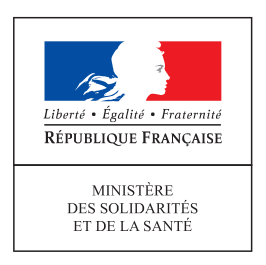 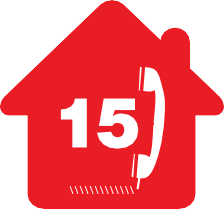 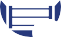 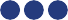 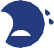 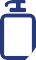 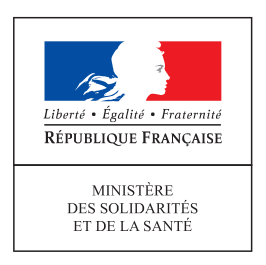 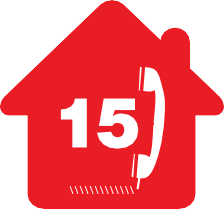 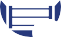 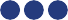 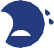 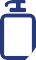 CONSEILS AUX VOYAGEURSVous revenez de Chine ou d’une zone où circule activement le virus*(vol direct ou via un autre pays)*www.gouvernement.fr/info-coronavirusDans les 14 jours suivant votre retourSurveillez votre température 2 fois par jourPortez un masque chirurgical en présence de votre entourage et en dehors du domicileRéduisez les activités non indispensables (cinéma, restaurant, soirées…) et la fréquentation de lieux où se trouvent des personnes fragiles (hôpitaux, maternités, établissements d’hébergement pour personnes âgées…)Lavez-vous les mains régulièrementEn cas de fièvre ou sensation de fièvre, toux, difficultés à respirerNe vous rendez pas directement chez le médecin, ni aux urgences de l’hôpital.25/02/2020